W KWIETNIU ZWYCIĘZCĄ ZOSTAJEKLASA IV B W nagrodę otrzymuje „szczęśliwy dzień”, to jest dzień wolny od  pytania, kartkówek, sprawdzianów i prac klasowych.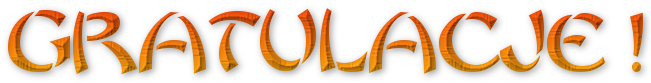 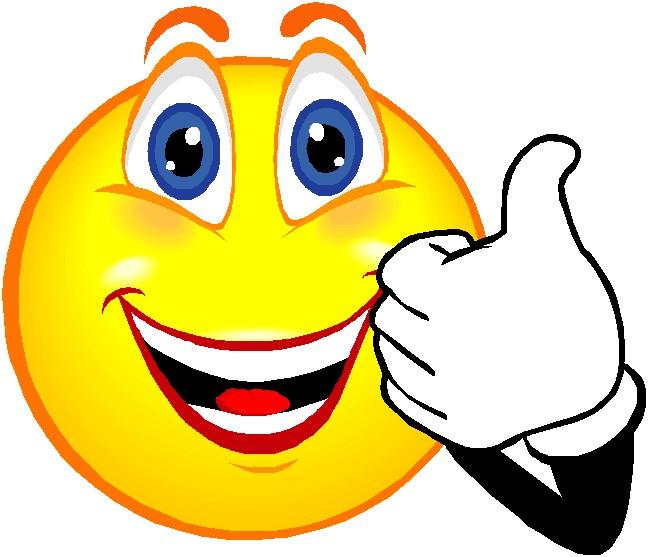 